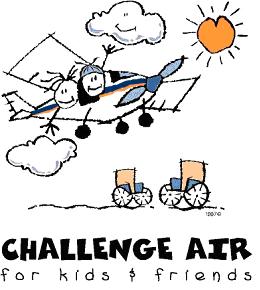 Application to Host a Challenge Air “Fly Day”Name_______________________________________ Email____________________________________Address______________________________________City______________State _________Zip_______Proposed “Fly Day” date (need at least 6 months lead time for planning purposes): _________________Proposed “Fly Day” location/FBO (Please note: Airport must have a control tower):_____________________________________________________________________________________________________Proposed Funding/Sponsors: ($5,000 goal):________________________________________________Number of Volunteers for Planning Committee:______________________________________________Proposed Participants/Groups (25-50 goal):__________________________________________________In-Kind Donors Secured?________________________________________________________________Service Organizations Involved:____________________________________________________________Pilot Organizations Involved: _____________________________________________________________Please state why you feel the Challenge Air program would be a good fit for your community. If necessary, use a separate page.________________________________________________________________________________________________________________________________________________________________________________________________________________________________________________________________________________________________________________________________________________________________________________________________________________________________________________________________________________________________________________________